Протезирование на имплантах – фото, варианты в различных ситуацияхПротезирование на имплантах - этапы и фотоПротезирование на имплантахЭтот материал расскажет вам о том, в чем заключается протезирование на имплантах, а также:Какая принципиальная разница между съемными и несъемными вариантами протезирования на имплантахКак меняется срок протезирования в зависимости от используемого метода: 3-5 дней в одном случае и до полугода в другом.Каждый человек к старости или даже в более ранний период сталкивается с проблемой утраты зубов. Даже если потерян один зуб, это чревато не только неудобством и эстетическим дефектом, но и дальнейшими изменениями негативного характера в челюсти. Для устранения проблемы необходимо протезирование. Благодаря нему устраняется проблема в любом отделе челюсти. Сегодня стоматология и имплантология шагнули далеко вперед и предлагают пациентам передовые методы протезирования. Протезы на имплантах позволят вести полноценный образ жизни без каких-либо проблем с ротовой полостью.Имплантное протезирование состоит в том, что ортопедические конструкции (съемные протезы, коронки) устанавливаются на штифты из титана, которые вживляются в костную ткань челюсти. Срок протезирования может быть очень разным и зависит от выбранной методики.Процесс займет от 3 до 6 месяцев, если выбрана классическая имплантация, называемая также двухфазной. До полугода необходимо, чтобы поддесневые части импланта прижились на костной ткани. По прошествии этого срока над имплантом снова необходимом разрезать слизистую, чтобы ввинтить абатмент. Так называется та часть импланта, на которую надевается в последствии коронка. Абатмент, наддесневая часть импланта, выглядит, как культя зуба.Разбег в сроке в целых 3 месяца вызывает у пациентов много вопросов. 3 месяца понадобится для получения искусственных зубов или 6, определяют многие факторы. Так, определяющей является плотность костной ткани в том месте, где будет установлен имплант. Также важным фактором станет наличие или отсутствие перед протезированием такого оперативного вмешательства, как наращивание уровня костной ткани (синус-лифтинг). Оно необходимо, если произошло рассасывание (процесс запускается в костной ткани, если нет зуба и жевательного давления на десну). Как результат уровень кости становится недостаточным для имплантации, особенно это характерно для боковых зубов верхней челюсти.Другой метод позволяет получить новые зубы спустя 3-5 дней. Разница впечатляет, но данный метод не всегда показан. Одноэтапная имплантация делается по другой технологии и в другом слое кости — базальном (отсюда и второе название, базальная имплантация). Протезирование в этом случае происходит имплантами базальными или компрессионными. Их вживляют не в менее плотный губчатый костный слой, а в более плотный базальный, поэтому возможна ранняя стабилизация импланта и раннее протезирование. Производителем имплантов базального и компрессионного типа является Швейцария, компания ROOTT. Эти импланты характеризуются очень высокой степенью устойчивости непосредственно по окончанию операции. Менее чем через неделю пациент уже пользуется новыми искусственными зубами.Преимущества протезирования на имплантахОбобщая все вышесказанное, отметим такие преимущества протезрования на имплантах:Каждый здоровый соседний зуб может быть сохранен, его не нужно обтачивать для установки импланта. Живой зуб никак не задействуется в установке протеза. Такое протезирование не влечет расшатывание и деструктуризацию здорового зуба.Если полностью отсутствуют зубы, протез может представлять собой цельнолитую конструкцию. Таким образом протезирование не влечет неудобств, связанных со стандартным съемным протезом.Все искусственные зубы после протезирования будут иметь равноценную жевательную нагрузку, что очень важно. Подобное протезирование не влечет разрушение костей челюсти.Протезы есть возможность подобрать разные по размеру, форме, материалам и виду, сделать их съемными или несъемными. Фиксация протезов позволяет устанавливать на импланты любые ортопедические конструкции.Для владельцев протезов важно, что уровень комфорта при использовании протезирования на имплантах максимальный. Это касается и съемных протезов, и несъемных искусственных зубов.Высокая эстетичность. Такие искусственные зубы мало кто отличит от естественных. Немаловажно, что протезы не оказывают влияния на речь человека, артикуляцию, не травмируют десны, восстанавливают способность жевания на 100%.Уход за протезами на имплантах очень простой. Достаточно чистить зубы, полоскать ротовую полость антибактериальными растворами. Могут понадобиться ирригатор (при сложных конструкциях) и межзубная щетка. Обычно хватает традиционных средств по уходу за зубами.Длительное гарантийное обслуживание искусственных зубов. Далее речь пойдет о таких разновидностях протезирования, как несъемное и съемное.Несъемное протезирование на имплантахЭтот вид протезирования наиболее активно используется для пациентов, у которых нет одного или нескольких зубов, то есть дефекты зубного ряда не сильно обширные. Это логически обосновано: было бы нерационально обтачивать соседние зубы от места зубной потери, чтобы установить на них протез, ведь очевидно, что спустя время, пускай даже и 12 лет, эти зубы тоже будут утеряны. Три типичные ситуации:Нет только лишь одного зуба. Такая ситуация может быть решена двумя способами: возможно проведение имплантации, также можно изготовить мостовидный протез, который будет иметь опору на соседние от отсутствующего здоровые зубы. При этом из этих соседей необходимо удалить зубной нерв и обточить их под коронки.Плюсы имплантации в этом случае заключаются в том, что соседние зубы удается оставить живыми и здоровыми. Аргументом «за» является также и цена. Стоимость имплантации одного зуба имплантом эконом-класса израильского производства ALFA-BIO или MIS не намного отличается от суммы, которая будет заплачена за подготовку зубов под надевание коронок в сумме с ценой самого мостовидного протеза из металлокерамики (из расчета на 3 коронки).Как правило, при отсутствии одного только зуба из двух методов имплантации, двухэтапной классической и однофазной базальной, выбор делается в пользу двухфазной. Но могут быть и исключения, этот вопрос решается в индивидуальном порядке с каждым пациентом. Нет нескольких зубов. Соответственно, требуются несколько имплантов, количество их обычно равно количеству утерянных зубов, рассчитывается индивидуально в зависимости от размера и типа используемого импланта в каждом конкретном случае. Большие импланты характеризуются большей площадью соприкосновения с костной тканью, они могут выдерживать большую степень жевательной нагрузки. Меньшие импланты характеризуются меньшей площадью соприкосновения, значит, и нагрузка на них предусматривается меньшая. Конкретные габариты: высота, ширина определяются врачом исходя из того, в каком состоянии находится костная ткань, каков ее объем в месте планируемой имплантации.Если нет нескольких зубов, то имплантация может быть применена классическая и одноэтапная. В первом случае протезирование станет возможным только спустя 3 месяца-полгода после начала процесса. Во втором базальные и компрессионные импланты позволят завершить процесс уже через максимум пять дней.Обратите внимание, что если выбирается несъемный тип протезирования, то разной может быть не только методика имплантации, но и сами коронки, устанавливаемые на импланты. Чаще всего используются изготовленные из металлокерамики или керамики безметалловой. Способов фиксации коронок на импланты существует два, и правильный выбор является определяющим для обеспечения надежности всей ортопедической конструкции.3. Если нет зубов вообще. Данная ситуация может быть решена посредством обеих методик, классической и базальной. Причем однофазная имплантация с помощью компрессионных и базальных имплантов швейцарского производства ROOTT будет при таких вводных данных приоритетной не только в плане снижения сроков протезирования, но и с других точек зрения.Важно для пациентов в случае полного отсутствия зубов и то, что различные способы имплантации характеризуются разной травматичносстью. В данном случае нужно много имплантов, поэтому травматичность имеет особенное значение. Меньшей травматичностью обладает однофазный метод. Это более простой способ, который не предполагает отслаивания слизисто-надкостничного лоскута. Такая имплантация показана даже старикам и в целом имеет гораздо меньшее количество противопоказаний (например, к ним не относятся гепатит и сахарный диабет).Наличие атрофии — важный критерий при имплантации, если отсутствуют все зубы. Атрофией называется рассасывание кости, которое происходит вследствие отсутствия зуба и жевательной нагрузки на десну. Процессу подвержены все участки с утерянными зубами. Атрофия может быть более или менее выраженной, если степень ее высока, то классическая имплантация невозможна без предварительного наращивания костной ткани. Такая операция называется синус-лифтинг. После подобного оперативного вмешательства протезирование возможно только лишь через несколько месяцев. Заживление может быть не таким быстрым, как хотелось бы. Сумма, затраченная на восстановление зубов, также может существенно возрасти, чем если бы использовалась базальная имплантация или же конструкции из компрессионных и базальных имплантов, поскольку эта технология не предполагает дополнительных операций.Если у пациента отсутствуют все зубы, логично, что восстановить их он хочет в кратчайшие сроки. Вернуться к нормальной жизни и получить эстетичный внешний вид хотят все пациенты, но при такой ситуации в ротовой полости данный вопрос стоит крайне остро. Одноэтапное протезирование решает проблему за пять дней максимум, двухэтапному протезированию потребуется до полугода. Стоимость одной челюсти при однофазной имплантации получится примерно 300 000 рублей. Двухфазное протезирование удорожает процесс из-за возможного дополнительного оперативного вмешательства, а также из-за необходимости применять съемные протезы, вы будете носить их временно, 3-6 месяцев, пока коронки нельзя будет поставить.Ход протезирования при классической двухэтапной имплантацииАнализ состояния костной ткани. Если ее достаточно, чтобы начать процесс, импланты в губчатый костный слой можно устанавливать сразу. Но окончательное их приживление будет закончено спустя 3-6 месяцев. Весь этот период пациенту необходимо носить специальный временный съемный протез. Если обследование показывает, что уровень кости недостаточный, то до начала имплантации необходимо провести подсадку кости и спустя 3-4, реже 5-6 месяцев можно будет устанавливать импланты.Период приживления имплантов называется остеоинтеграцией. Как только он пройден, можно ставить протез. Это мост формы подковы, придесневая часть которого сделана по аналогии и по сходству с десной. Такая необходимость возникает, если изменился прикус человека, что вызвано убылью ткани кости. При незначительной степени атрофии протез производится без этой части искусственной десны. Заключительным этапом является фиксация, когда протез прикрепляют на имплант. Это производится с помощью специальных винтов, входящих в через протезные отверстия в сам имплант. Данный способ фиксации позволяет обеспечить надежность конструкции и ее неподвижность в ротовой полости. Пломбировочным материалом в завершении процесса покрывают отверстия над винтиками.Съемное протезирование на имплантатахТакой вид протезирования показан лишь в том случае если у пациента отсутствуют абсолютно все зубы. Стандартный съемный протез плохо держится, если в челюсти не осталось зубов. Его ношение вызывает дискомфорт, так как возможно выпадение челюсти при разговоре, жевании, особенно если это нижняя челюсть. Съемный протез на имплантах не имеет таких недостатков. Под него вживляются импланты (в количестве 2-3 штук), которые и обеспечивают надежную фиксацию и неподвижность.При данном способе важно надежное соединение протеза и импланта. Как правило, оно реализуется с помощью микрозамка, половина которого находится на самом съемном протезе, а половина — на вживленном в костную часть импланте. Надевая протез, пациент фиксирует этот микрозамок, что позволяет пользоваться искусственными зубами с комфортом и безопасностью.Съемный протез может быть присоединен и зафиксирован на импланте двумя различными способами. Это может быть замковое крепление кнопочного типа, когда импланты, как было описано выше, вживлены в слой кости челюсти, а съемный процесс в нижней своей части имеет специальные отверстия для микрозамков. Важен точный расчет проекции имплантов на протезе, тогда головка импланта, соприкасаясь с протезом, накрепко входит в последний, поэтому при разговоре и жевании, даже используя протез нижней челюсти, человек может абсолютно не переживать. Снять протез случайно не получится, это можно сделать только посредством специального движения, которому владельцев таких искусственных зубов учат медики. Это несложно и надежно.Если речь идет о восстановлении верхней челюсти, самым лучшим решением протезирования станет вживление четырех имплантов, возможно, трех, но не менее. Нижняя челюсть стандартно требует трех имплантов (в некоторых случаях можно обойтись и двумя). При использовании минимального количества имплантов нужно понимать, что фиксация в дальних отделах челюсти будет не такой стабильной, протез будет слегка балансировать, однако это никоим образом не может привести к его выпадению. Протезирование 1 челюсти с применением съемного протеза на имплантах будет стоить порядка 140 000 рублей.Второй способ присоединения протеза к импланту — замковое крепление балочного типа. Как и в предыдущем случае протезирования, необходимо вживлять три или более имплантов в кость челюсти, но отличие состоит в том, что между ними устанавливают металлическую балку. При изготовлении съемного протеза на его нижней части предусматривается наличие углубления подходящей формы. Когда протез надевают, он надежно фиксируется в ротовой полости. Если используется замковое крепление балочного типа, то съемное протезирование на имплантах потребует вживления по 4 импланта для каждой челюсти, в крайнем случае — не менее 3-х.Преимущества протезирования на имплантахОбобщая все вышесказанное, отметим такие преимущества протезирования на имплантах:Каждый здоровый соседний зуб может быть сохранен, его не нужно обтачивать для установки импланта. Живой зуб никак не задействуется в установке протеза. Такое протезирование не влечет расшатывание и деструктуризацию здорового зуба.Если полностью отсутствуют зубы, протез может представлять собой цельнолитую конструкцию. Таким образом протезирование не влечет неудобств, связанных со стандартным съемным протезом.Все искусственные зубы после протезирования будут иметь равноценную жевательную нагрузку, что очень важно. Подобное протезирование не влечет разрушение костей челюсти.Протезы есть возможность подобрать разные по размеру, форме, материалам и виду, сделать их съемными или несъемными. Фиксация протезов позволяет устанавливать на импланты любые ортопедические конструкции.Для владельцев протезов важно, что уровень комфорта при использовании протезирования на имплантах максимальный. Это касается и съемных протезов, и несъемных.Высокая эстетичность. Такие искусственные зубы мало кто отличит от естественных. Немаловажно, что протезы не оказывают влияния на речь человека, артикуляцию, не травмируют десны, восстанавливают способность жевания на 100%.Уход за протезами на имплантах очень простой. Достаточно осуществлять чистку, полоскать ротовую полость антибактериальными растворами. Могут понадобиться ирригатор (при сложных конструкциях) и межзубная щетка. Обычно хватает традиционных средств по уходу.Длительное гарантийное обслуживание конструкции после протезирования.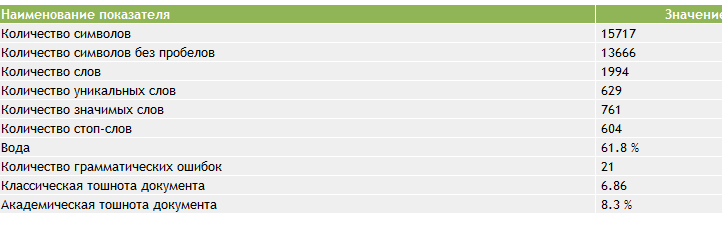 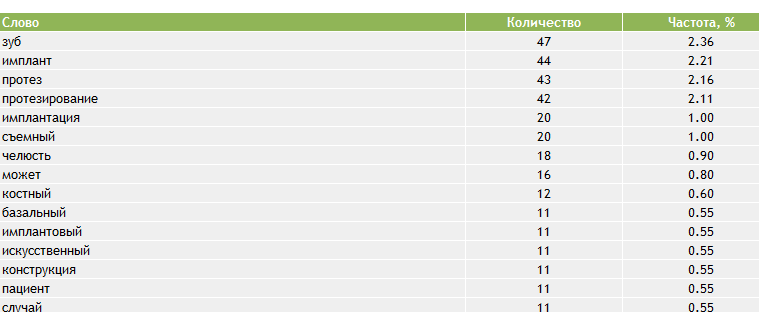 Язык: Russian — Русский 
Возможно, ошибки в словах: Абатмент, Имплантное, абатмент, безметалловой, задействуется, имплант, импланта, имплантами, имплантатах, имплантах, импланте, имплантов, имплантом, импланту, импланты, мостовидного, мостовидный, наддесневая, поддесневые, придесневая, протезрования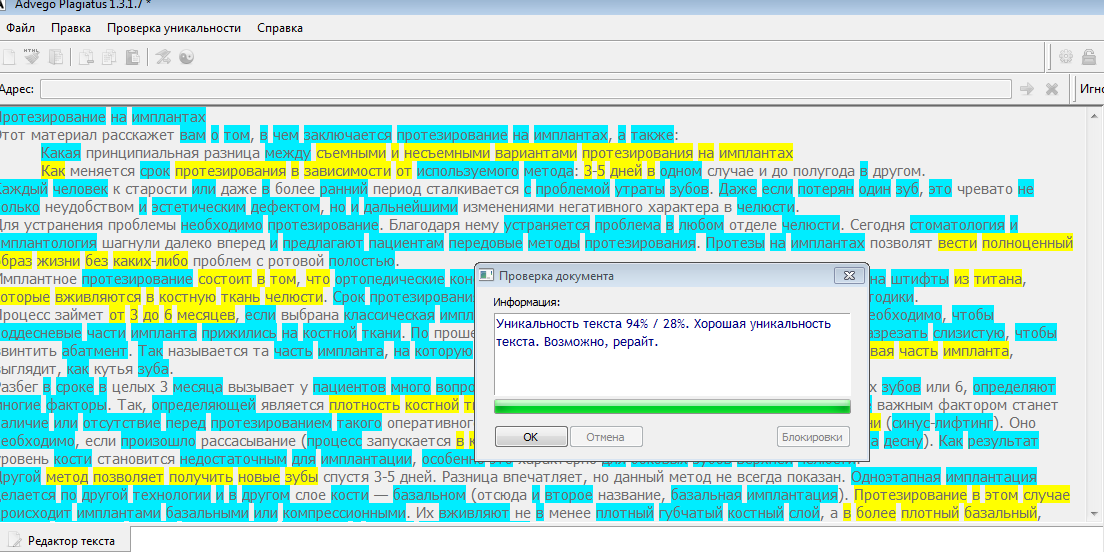 